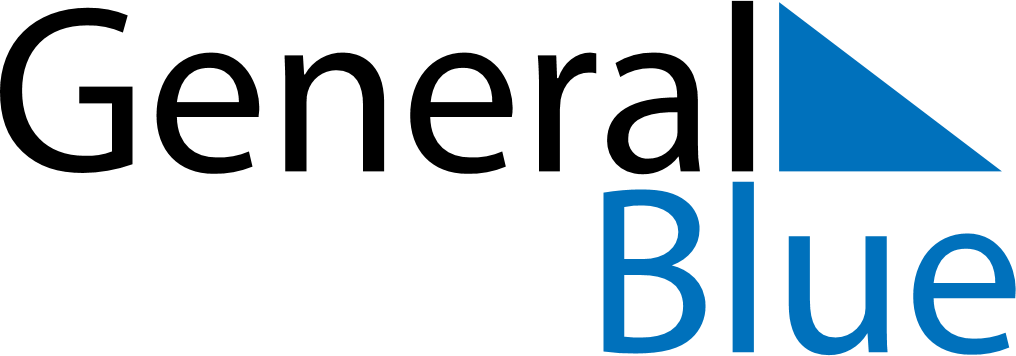 Weekly CalendarSeptember 18, 2023 - September 24, 2023MondaySep 18TuesdaySep 19WednesdaySep 20ThursdaySep 21FridaySep 22SaturdaySep 23SundaySep 24